АФИША  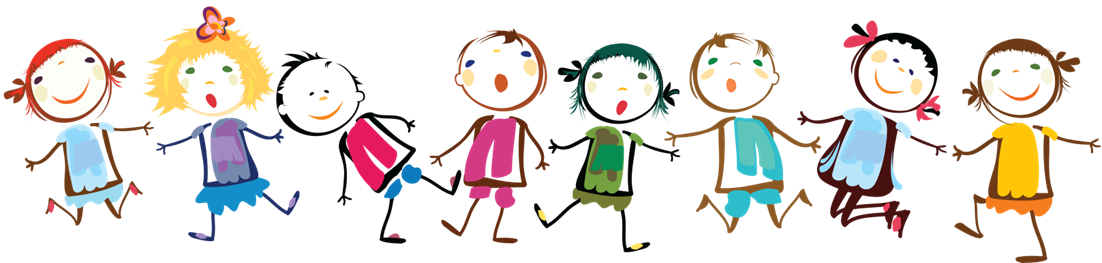 мероприятий по малым формам занятости и досуга детей в муниципальном образовании город Тула 10 августа – 16 августа 2020 года Наименование организации, организующей малые формы досуга (занятости) детейНаименование мероприятияФорма проведения мероприятия (очная,  дистанционная)Дата и время проведения мероприятияМесто проведения мероприятия(ссылка для  дистанционная формы в онлайн - формате)Возраст и категория участниковМаксимальное число участниковМАУК «Культурно-досуговая система»Интерактивно - игровая  программа  «Ура, лето!» в рамках проекта «Нескучный город»очная10.08.202011.00Парк «ЦКиД»г. Тула, ул. Металлургов, д.220+15 челМБУК «Культурно-досуговое объединение»Все своиКвест - игра«Следопыт»очная10.08.202012.00Филиал «Богучаровский»отдел «Торховский»п. Торхово, ул Центральная6+10  челМАУК «Культурно-досуговая система«Букет–топиарий» видеоурок от руководителя клубного формирования «Сказка своими руками» Тюриной И.В.дистанционная10.08.2020  12.00https://vk.com/dk_khomyakovo6+МУК «Тульская библиотечная система»«Библиотека под зонтиком» Викторина «Удивительные цветы»очная10.08.202012.00Площадкаперед библиотекой,ул. Болдин, 149/106+5-10 челМБУК «Культурно-досуговое объединение»Фольклорные посиделки«Три спаса - три запаса»дистанционная10.08.202012.00Филиал «Богучаровский»https://vk.com/bogucharovskii_dk 6+МБУК «Культурно-досуговое объединение»«Расти! Играй!»Игровая площадка«Город детства»очная10.08.202012.0015.00филиал «Плехановский»п. Плеханово,ул. Заводская, д.17а(площадь филиала)6+5-30 челМБУК «Культурно-досуговое объединение»«Расти! Играй!»Игровая площадка«Город детства»очная10.08.202012.00-14.00Филиал «Фёдоровский»с. Фёдоровка,ул. Станционная, д. 7а0+30 челМБУК «Культурно-досуговое объединение»«Расти! Играй!»Игровая площадка«Город детства»очная10.08.202012.00-14.0014.00-17.00Филиал «Рассветский»п. Рассвет, д.35(прилегающая территория, (парк) бывшей игровой площадки «Золотой петушок»)6+15 челМБУК «Культурно-досуговое объединение»«Расти! Играй!»Игровая площадка«Город детства»очная10.09.202012.00-14.0015.00 – 17.00Филиал «КЗ «Орион»п. Ленинский, ул. Ленина, д.1(площадь  ДК)6+5-10 челМБУК «Культурно-досуговое объединение»«Расти! Играй!»Игровая площадка«Город детства»очная10.08.202013.00-17.00Филиал «Фёдоровский»отдел «Коптевский»д. Коптево, д. 750+30 челМБУК «Культурно-досуговое объединение»Онлайн выставка«Мой любимый Кремль» в рамках 500-летия возведения Тульского кремлядистанционная10.08.202014.00Филиал «Шатский»https://vk.com/kdo_filialshatskiyhttps://ok.ru/group/ 584328161526090+МАУК «Культурно-досуговая система«Дома не скучаем»              Серия постовдистанционная10.08.202014.00https://vk.com/dk_youzhnyi0+МБУК «Культурно-досуговое объединение»«Расти! Играй!»Игровая площадка«Город детства»очная10.08.202014.00-16.00Филиал «Богучаровский»отдел «Торховский»п. Торхово, ул Центральная0+10  челМБУК «Культурно-досуговое объединение»«Расти! Играй!»Игровая площадка«Город детства»очная10.08.202014.00-16.00Филиал «Богучаровский»отдел «Торховский»п. Торхово, ул Центральная0+10  челМБУК «Культурно-досуговое объединение»«Расти! Играй!»Игровая площадка«Город детства»очная10.08.202014.00 – 16.00Филиал «Барсуковский»отдел «Хрущевский»с. Хрущево, ул. Шкляра д.1а0+10-15  челМБУК «Культурно-досуговое объединение»«Расти! Играй!»Игровая площадка«Город детства»очная10.08.202014.00 – 16.00Филиал «Барсуковский»отдел «Хрущевский»с. Хрущево, ул. Шкляра, д.1а0+10-15  челМБУК «Культурно-досуговое объединение»«Расти! Играй!»Игровая площадка«Город детства»очная10.08.202014.00-16.00Филиал «Фёдоровский»отдел «Алешинский»ул. Центральная, д.350+30 челМБУК «Культурно-досуговое объединение»«Расти! Играй!»Игровая площадка«Город детства»очная10.08.202014.00-16.0017.30-19.30Филиал «Культурно-спортивный комплекс»п. Ленинский,ул. Гагарина, д. 96+не более 10   челМБУК «Культурно-досуговое объединение»«Расти! Играй!»Игровая площадка«Город детства»очная10.08.202014.00 – 17.00филиал «Барсуковский»п. Барсуки,  ул. Советская, д.16а0+10-15  челМБУК «Культурно-досуговое объединение»«Расти! Играй!»Игровая площадка«Город детства»очная10.08.202014.00-17.00Филиал «Богучаровский»отдел «Архангельский»с. Архангельское0+10  челМБУК «Культурно-досуговое объединение»«Расти! Играй!»Игровая площадка«Город детства»очная10.08.202014.00-17.00Филиал «Шатский»ул. Садовая, д. 1а(площадь ДК)6+5-10 челМБУК «Культурно-досуговое объединение»«Расти! Играй!»Игровая площадка«Город детства»очная10.08.202014.00-17.00Филиал «Рассветский»отдел «Михалковский»ул. Карбышева,д. 20 (площадка за ДК)6+10 челМБУК «Культурно-досуговое объединение»«Расти!Играй!»«NeЛагерь в КСК»: Детская развлекательная программа «NeВесёлый Час»в рамках проекта «Город детства»очная10.08.202015.00филиал «Культурно-спортивный комплекс»п. Ленинский,ул. Гагарина, д. 96+не более 10   челМБУК «Культурно-досуговое объединение»«Расти! Играй!»Игровая площадка«Город детства»очная10.08.202015.00-17.00Филиал «Фёдоровский»с. Фёдоровка,ул. Станционная, д. 7а0+30 челМБУК «Культурно-досуговое объединение»«Расти! Играй!»Игровая площадка«Город детства»очная10.08.0015.00-18.00Филиал «Рассветский»отдел «Зайцевский»с. Зайцево, ул. Новая д. 1(площадка ДК)6+10 челМБУК «Культурно-досуговое объединение»«Расти! Играй!»Игровая площадка«Город детства»очная10.08.202016.00-18.00Филиал «Богучаровский»п. Октябрьский, д.1130+10  челМБУК «Культурно-досуговое объединение»«Расти! Играй!»Игровая площадка«Город детства»очная10.08.202017.00-20.00Филиал «Рассветский»отдел «Иншинский»п. Иншинский, д.22(площадка ДК)6+15 челМБУК «Культурно-досуговое объединение»«В движении»«NeЛагерь в КСК»:«NeГимнастика»в рамках проекта «Город детства»очная10.08.202017.30Филиал «Культурно-спортивный комплекс»п. Ленинский,ул. Гагарина, д. 96+не более 15   челМУК «Тульская библиотечная система»«Библиотека под зонтиком» Интерактивная программа «Загадочные каникулы»очная11.08.202011.00Детская площадка,Кирова, 26 к.16+5-10 челМАУК «Культурно-досуговая система«Весёлая зарядка» развлекательно-игровая программаочная11.08.2020  11.00г. Тула, пос. Хомяково, ул. Березовская, д.2,площадка перед входом в ОП ДК «Хомяково»6+10 челМУК «Тульская библиотечная система»«Библиотека под зонтиком»Громкие чтения-хохотушки«Самые весёлые книжки»очная11.08.202011.00Площадка перед библиотекой, ул. М. Горького, 206+5-10 челМАУК «Культурно-досуговая системаКинопоказ фильма «Сказка о потерянном времени» (1964) в рамках всероссийской акции «Кинолето».дистанционная11.08.202011.00https://vk.com/mauk_gkz_tsckid_tula6+МБУК «Культурно-досуговое объединение»«Расти! Играй!»Игровая площадка«Город детства»очная11. 08.202011.00-13.0014.00-17.00Филиал «Прилепский»Отдел «Ильинский»п. Ильинка, ул. Центральная, д.19а, корп. 1(площадка у ДК)6+15 челМБУК «Культурно-досуговое объединение»Арт – практикум «Турецкий жгут из бисера»дистанционная11.08.202012.00Филиал «Плехановский»https:vk.com/kdolen12+МАУК «Культурно-досуговая системаВ рамках проекта «Нескучный город»Игровые пяточки «Весёлая слобода»очная11.08.202012.00Парковая зона ДК «Косогорец»0+40 челМБУК «Культурно-досуговое объединение»«Расти! Играй!»Игровая площадка«Город детства»очная11.08.202012.0015.00Филиал «Плехановский»п. Плеханово,ул. Заводская, д.17а(площадь филиала)6+5-30   челМБУК «Культурно-досуговое объединение»«Расти! Играй!»Игровая площадка«Город детства»очная11.08.202012.00-14.00Филиал «Фёдоровский»с. Фёдоровка,ул. Станционная, д. 7а0+30 челМБУК «Культурно-досуговое объединение»«Расти! Играй!»Игровая площадка«Город детства»очная11.08.202012.00-14.00Филиал «Прилепский»п. Прилепы,ул. Буденного, д. 9(площадка ДК)6+8 челМБУК «Культурно-досуговое объединение»«Расти! Играй!»Игровая площадка«Город детства»очная11.08.202012.00-14.0015.00-17.00Филиал «Прилепский»отдел «Сергиевский»п. Сергиевский,ул. Центральная, д. 18(площадка ДК)6+12 челМБУК «Культурно-досуговое объединение»«Расти! Играй!»Игровая площадка«Город детства»очная11. 08.202012.00-14.0015.00-17.00Филиал «Прилепский»отдел «Крутенский»д. Крутое, д 6а(площадка у ДК)6+8 челМБУК «Культурно-досуговое объединение»«Расти! Играй!»Игровая площадка«Город детства»очная11.08.202012.00-14.0015.00-17.00Филиал «Шатский»ул. Садовая, д. 1а(площадь ДК)6+5-10 челМБУК «Культурно-досуговое объединение»«Расти! Играй!»Игровая площадка«Город детства»очная11.09.202012.00-14.0015.00 – 17.00Филиал «КЗ «Орион»п. Ленинский, ул. Ленина, д.1(площадь  ДК)6+5-10 челМБУК «Культурно-досуговое объединение»«Расти! Играй!»Игровая площадка«Город детства»очная11. 08.202012.00-14.0016.00-18.00Филиал «Прилепский»отдел «Старобасовский»д. Старое Басово, д 38а(площадка ДК)6+9 челМБУК «Культурно-досуговое объединение»«Расти! Играй!»Игровая площадка«Город детства»очная11.08.202012.00- 15.00Филиал «Рассветский»отдел «Зайцевский»с. Зайцево, ул. Новая д. 1(площадка ДК)6+10 челМБУК «Культурно-досуговое объединение»«Расти! Играй!»Игровая площадка«Город детства»очная11.08.202013.00-17.00Филиал «Фёдоровский»отдел «Коптевский»д. Коптево, д. 750+30 челМУК «Тульская библиотечная система»«Библиотека под зонтиком» Летний читальный зал«Летняя фишка – читай с друзьями книжку!»очная11.08.202014.00Площадка перед библиотекой, п. Ильинка,ул. Центральная, 19а, кор. 16+5-10 челМБУК «Культурно-досуговое объединение»«Расти! Играй!»Игровая площадка«Город детства»очная11.08.202014.00-16.00Филиал «Богучаровский»отдел «Торховский»п. Торхово, ул. Центральная0+10  челМБУК «Культурно-досуговое объединение»«Расти! Играй!»Игровая площадка«Город детства»очная11.08.202014.00-16.00Филиал «Фёдоровский»отдел «Алешинский»ул. Центральная, д.350+30 челМБУК «Культурно-досуговое объединение»«Расти! Играй!»Игровая площадка«Город детства»очная11.08.202014.00-16.0017.30-19.30филиал «Культурно-спортивный комплекс»п. Ленинский,ул. Гагарина, д. 96+не более 10 челМБУК «Культурно-досуговое объединение»«Расти! Играй!»Игровая площадка«Город детства»очная11.08.202014.00-17.00Филиал «Богучаровский»отдел «Архангельский»с. Архангельское0+10  челМБУК «Культурно-досуговое объединение»«Расти! Играй!»Игровая площадка«Город детства»очная11.08.202014.00 – 17.00филиал «Барсуковский»п. Барсуки, ул. Советская, д.16а0+10-15  челМБУК «Культурно-досуговое объединение»«Расти! Играй!»Игровая площадка«Город детства»очная11.08.202014.00 – 17.00Филиал «Барсуковский»п. Барсукиул. Советская, д.16аспортивная площадка6+10-15  челМБУК «Культурно-досуговое объединение»«Расти! Играй!»Игровая площадка«Город детства»очная11.08.202014.00-17.00Филиал «Рассветский»отдел «Михалковский»ул. Карбышева, д. 20(площадка ДК)6+10 челМБУК «Культурно-досуговое объединение»«Расти! Играй!»Игровая площадка«Город детства»очная11.08.202014.00-17.00Филиал «Рассветский»п. Рассвет, д.35(прилегающая территория, (парк) бывшей игровой площадки «Золотой петушок»)6+10 челМБУК «Культурно-досуговое объединение»Спортивный фестиваль «Активное участие»очная11.08.202015.00Филиал «Барсуковский»отдел «Хрущевский»с. Хрущево,ул. Шкляра, д.16+10-15  челМАУК «Культурно-досуговая системаПроект «Нескучный город»Игровая программа«Город профессий»очная11 08.202015.00МАУК «КДС» ОП ДК «Южный»Г. Тула, пос. Менделеевский, ул. М. Горького, д. 13.Площадь перед ДК0+Не более 10 человекМБУК «Культурно-досуговое объединение»«Расти!Играй!»«NeЛагерь в КСК»: Детская развлекательная программа «NeВесёлый Час»в рамках проекта«Город детства»очная11.08.202015.00Филиал «Культурно-спортивный комплекс»п. Ленинский,ул. Гагарина, д. 96+не более 10   челМБУК «Культурно-досуговое объединение»«Расти! Играй!»Игровая площадка«Город детства»очная11.08.202015.00-17.00Филиал «Фёдоровский»с. Фёдоровка,ул. Станционная, д. 7а0+30 челМУК «Тульская библиотечная система»«Библиотека под зонтиком»Викторина по сказкам  «Там, на неведомых дорожках»очная11.08.202016:00Детская площадка,п. Барсуки, ул. Ленина, 126+5-10 челМБУК «Культурно-досуговое объединение»Квест – игра«Стоп микроб»очная11.08.202016.00Филиал «Рассветский»отдел «Михалковский»ул. Карбышева,д. 20(площадка за ДК)6+10 челМБУК «Культурно-досуговое объединение»«Расти! Играй!»Игровая площадка«Город детства»очная11.08.202016.00-18.00Филиал «Богучаровский»п. Октябрьский, д.1130+10  челМБУК «Культурно-досуговое объединение»«Расти! Играй!»Игровая площадка«Город детства»очная11.08.202017.00-20.00Филиал «Рассветский»отдел «Иншинский»п. Иншинский, д.22(площадка перед ДК)6+15 челМБУК «Культурно-досуговое объединение»«В движении»«NeЛагерь в КСК»:«NeЗарядка» в рамках проекта «Город детства»очная11.08.202017.30Филиал «Культурно-спортивный комплекс»п. Ленинский,ул. Гагарина, д. 96+не более15   челМБУК «Культурно-досуговое объединение»«Расти! Играй!»Игровая площадка«Город детства»очная12.08.202011.00-13.0014.00-17.00Филиал «Прилепский»отдел «Ильинский»п. Ильинка, ул. Центральная,д.19а, корп. 1(площадка у ДК)6+МУК «Тульская библиотечная система»«Библиотека под зонтиком»Чтение вслух«Читай со мной!»очная12.08.202011:00Площадка перед библиотекой, с. Крутое, 6а6+5-10 челМУК «Тульская библиотечная система»«Библиотека под зонтиком» Интерактивная программа«По литературному морювсей семьёй»очная12.08.202011:00Во дворе домов ул. Металлургов, 2а,ул. Доватора, 126+5-10 челМАУК «Культурно-досуговая системаИнтерактивно - игровая  программа  “ Ура, лето!” в рамках проекта «Нескучный город»очная12.08.202011.00Парк «ЦКиД»г. Тула, ул. Металлургов, д.220+15 челМУК «Тульская библиотечная система»«Библиотека под зонтиком» Интерактивная программа «Библиотечный бульвар»очная12.08.202012:00Детская площадка,п. Ленинский-1, Гагарина 106+5-10 челМУК «Тульская библиотечная система»«Библиотека под зонтиком» Интерактивная программа «Нас книги в гости пригласили»очная12.08.202012:00Сквер Центральной районной библиотеки,п. Ленинский, ул. Ленина, 56+5-10 челМБУК «Культурно-досуговое объединение»«Расти! Играй!»Время настольных игрочная12.08.202012.00Филиал «Плехановский»п. Плеханово,ул. Заводская, д.17а(фойе филиала)6+10-30 челМАУК «Культурно-досуговая система«Развитие ритмического слуха с ударными инструментами» видеоурок от руководителя клубного формирования «Melody kids» Манина Д.В.дистанционная12.08.2020  12.00https://vk.com/dk_khomyakovo3+МБУК «Культурно-досуговое объединение»«Расти! Играй!»Игровая площадка«Город детства»очная12.08.202012.0015.00Филиал «Плехановский»п. Плеханово,ул. Заводская, д.17а(площадь филиала)6+5-30 челМБУК «Культурно-досуговое объединение»«Расти! Играй!»Игровая площадка«Город детства»очная12.08.202012.00-14.00Филиал «Фёдоровский»с. Фёдоровка,ул. Станционная, д. 7а0+30 челМБУК «Культурно-досуговое объединение»«Расти! Играй!»Игровая площадка«Город детства»очная12. 08.202012.00-14.00Филиал «Прилепский»п. Прилепы, ул. Буденного, д. 9(площадка у ДК)6+8 челМБУК «Культурно-досуговое объединение»«Расти! Играй!»Игровая площадка«Город детства»очная12.09.202012.00-14.0015.00 – 17.00Филиал «КЗ «Орион»п. Ленинский, ул. Ленина, д.1(площадь  ДК)6+5-10 челМБУК «Культурно-досуговое объединение»«Расти! Играй!»Игровая площадка«Город детства»очная12. 08.202012.00-14.0015.00-17.00Филиал «Прилепский»отдел «Сергиевский»п. Сергиевский,ул. Центральная, д. 18(площадка у ДК)6+12 челМБУК «Культурно-досуговое объединение»«Расти! Играй!»Игровая площадка«Город детства»очная12 .08.202012.00-14.0015.00-17.00Филиал «Прилепский»отдел «Крутенский»д. Крутое, д 6а(площадка у ДК)6+8 челМБУК «Культурно-досуговое объединение»«Расти! Играй!»Игровая площадка«Город детства»очная12.08.202012.00-14.0016.00-18.00Филиал «Прилепский»отдел «Старобасовский»д. Старое Басово, д 38а(площадка у ДК)6+9 челМБУК «Культурно-досуговое объединение»«Мастерская»Мастер-класспо изготовлению бабочек в технике бумагопластика «Разноцветное чудо»очная12.08.202013.00Филиал «Барсуковский»п. Барсуки,ул. Советская, д.16а6+10-15 челМБУК «Культурно-досуговое объединение»«Расти! Играй!»Шуточный турнир на звание «Лучшего игрока в «Крокодил» 2020»очная12.08.202013.00Филиал «Фёдоровский»отдел «Алешинский»с. Алешня, ул. Центральная, д. 356+10 челМБУК «Культурно-досуговое объединение»Международный день светофора.Рисунок на асфальте«Веселый светофор»очная12.09.202013.00Филиал «КЗ «Орион»п. Ленинский, ул. Ленина, д.1(площадь ДК)6+5-10 челМБУК «Культурно-досуговое объединение»«Расти! Играй!»Игровая площадка«Город детства»очная12.08.202013.00-17.00Филиал «Фёдоровский»Отдел «Коптевский»д. Коптево, д. 750+30 челМБУК «Культурно-досуговое объединение»«В движении»«NeЛагерь в КСК»:«NeФутбол» в рамках проекта «Город детства»очная12.08.202014.00Филиал «Культурно-спортивный комплекс»п. Ленинский,ул. Гагарина, д. 96+не более 15  челМАУК «Культурно-досуговая система«Танцуем» видеоурок руководителя  клубного формирования  Е.Кочневойдистанционная12.08.202014.00https://vk.com/dk_youzhnyi0+МБУК «Культурно-досуговое объединение»Игровая площадка«Город детства»очная12.08.202014.00-17.00Филиал «Шатский»ул. Садовая, д. 1а(площадь ДК)6+5-10 человекМБУК «Культурно-досуговое объединение»«Расти! Играй!»Игровая площадка«Город детства»очная12.08.202014.00-16.00Филиал «Богучаровский»отдел «Торховский»п. Торхово, ул Центральная0+10 челМБУК «Культурно-досуговое объединение»«Расти! Играй!»Игровая площадка«Город детства»очная12.08.202014.00 – 16.00Филиал «Барсуковский»отдел «Хрущевский»с. Хрущево, ул. Шкляра, д.1а0+10-15 челМБУК «Культурно-досуговое объединение»«Расти! Играй!»Игровая площадка«Город детства»очная12.08.202014.00-16.00Филиал «Фёдоровский»отдел «Алешинский»ул. Центральная, д.350+30 челМБУК «Культурно-досуговое объединение»«Расти! Играй!»Игровая площадка«Город детства»очная12.08.202014.00-16.0017.30-19.30Филиал «Культурно-спортивный комплекс»п. Ленинский,ул. Гагарина, д. 96+не более 10   челМБУК «Культурно-досуговое объединение»«Расти! Играй!»Игровая площадка«Город детства»очная12.08.202014.00-17.00Филиал «Богучаровский»отдел «Архангельский»с. Архангельское0+10 челМБУК «Культурно-досуговое объединение»«Расти! Играй!»Игровая площадка«Город детства»очная12.08.202014.00 – 17.00Филиал «Барсуковский»п. Барсуки,ул. Советская д.16а0+10-15  челМБУК «Культурно-досуговое объединение»«Расти! Играй!»Игровая площадка«Город детства»очная12.08.202014.00-17.00Филиал «Рассветский»отдел «Михалковский»ул. Карбышева,д. 20 (площадка за ДК)6+10 челМБУК «Культурно-досуговое объединение»«Расти!Играй!»«NeЛагерь в КСК»: Детская развлекательная программа «NeВесёлый Час» в рамках проекта «Город детства»очная12.08.202015.00Филиал «Культурно-спортивный комплекс»п. Ленинский,ул. Гагарина, д. 96+не более 10МБУК «Культурно-досуговое объединение»«Расти! Играй!»Игровая площадка«Город детства»очная12.08.202016.00-18.00Филиал «Богучаровский»п. Октябрьский, д.1130+10 челМБУК «Культурно-досуговое объединение»«Расти!Играй!»Игровой микс«Сказки водят хоровод»очная12.08.202017.00Филиал «Богучаровский»п. Октябрьский, д.1130+12 челМБУК «Культурно-досуговое объединение»«Расти! Играй!»Игровая площадка«Город детства»очная12.08.202017.00-20.00Филиал «Рассветский»отдел «Иншинский»п. Иншинский, д.22(площадка  ДК)6+15 челМБУК «Культурно-досуговое объединение»«В движении»«NeЛагерь в КСК»:«NeЙога» в рамках проекта «Город детства»очная12.08.202017.30Филиал «Культурно-спортивный комплекс»п. Ленинский,ул. Гагарина, д. 96+не более 15МБУК «Культурно-досуговое объединение»«Расти! Играй!»Игровая площадка«Город детства»очная13 . 08.202011.00-13.0014.00-17.00Филиал «Прилепский»отдел «Ильинский»п. Ильинка,ул. Центральная, д.19а, корп. 1(площадка у ДК)6+15 челМУК «Тульская библиотечная система»«Библиотека под зонтиком»Творческое занятие«Где бывал, что видал – на асфальте рисовал»очная13.08.202011.00Площадка во дворе, Красноармейский пр-т, 16+5-10 челМАУК «Культурно-досуговая системаАвторская сказка «Сказка о Дарье» в рамках проекта "Сказка к нам приходит".дистанционная13.08.202011.00https://vk.com/mauk_gkz_tsckid_tulahttps://www.youtube.com/channel/UC6exI6loA8adhKW98G8MМУК «Тульская библиотечная система»«Библиотека под зонтиком» Интерактивная программа«Счастье, солнце, дружба – вот, что детям нужно»очная13.08.202011.00Площадка во дворе,ул. Новомосковская,9а6+Не более 10 чел.МУК «Тульская библиотечная система»«Библиотека под зонтиком» Интерактивная программа «В лето с книгой в руках»очная13.08.202011.00Площадка перед библиотекой, пос. Косая Гора,ул. Гагарина, 76+Не более 10 чел.МУК «Тульская библиотечная система»«Библиотека под зонтиком» Интерактивная программа «Откуда пришла книга»очная13.08.202011.00Площадка перед библиотекой, с. Зайцево, ул. Школьная, 56+5-10 челМУК «Тульская библиотечная система»«Библиотека под зонтиком» Интерактивная программа«С книжкой на скамейке»очная13.08.202011.00Площадка перед библиотекой, п. Рождественский, ул. Федорова, 5а6+Не более 10 чел.МУК «Тульская библиотечная система»«Библиотека под зонтиком» Интерактивная программа «Книга в летнем рюкзачке»очная13.08.202011.30Площадка перед библиотекой, ул. Бондаренко, 116+5-10 челМУК «Тульская библиотечная система»«Библиотека под зонтиком» Литературно-игроваяпрограмма«Летом не скучаем, читаем и играем»очная13.08.202012.00Площадка перед библиотекойг. Тула,Скуратовский микрорайон, 16+5-10 челМАУК «Культурно-досуговая системаВ рамках проекта «Нескучный город»Игровые пяточки «Весёлая слобода»очная13.08.202012:00Парковая зона ДК «Косогорец»0+40 челМБУК «Культурно-досуговое объединение»«Расти! Играй!»ФокусЛандия «Фокусы для маленьких волшебников»онлайн13.08.202012.00Филиал «КЗ «Орион»https://vk.com/kdolen6+МБУК «Культурно-досуговое объединение»«Расти! Играй!»Игровая площадка«Город детства»очная13.08.202012.00-14.00Филиал «Прилепский»п. Прилепы,ул. Буденного, д. 9(площадка у ДК)6+8 челМБУК «Культурно-досуговое объединение»«Расти! Играй!»Игровая площадка«Город детства»очная13.08.202012.00-14.0015.00 – 17.00Филиал «КЗ «Орион»п. Ленинский, ул. Ленина, д.1(площадь ДК)6+5-10 челМБУК «Культурно-досуговое объединение»«Расти! Играй!»Игровая площадка«Город детства»очная13.08.202012.00-14.0015.00 – 17.00Филиал «КЗ «Орион»п. Ленинский, ул. Ленина, д.1(площадь ДК)6+5-10 челМБУК «Культурно-досуговое объединение»«Расти! Играй!»Игровая площадка«Город детства»очная13.08.202012.00-14.0015.00-17.00Филиал «Прилепский»отдел «Сергиевский»п. Сергиевский,ул. Центральная, д. 18(площадка у ДК)6+12 челМБУК «Культурно-досуговое объединение»«Расти! Играй!»Игровая площадка«Город детства»очная13.08.202012.00-14.0015.00-17.00Филиал «Прилепский»отдел «Крутенский»д. Крутое, д 6а(площадка ДК)6+8 челМБУК «Культурно-досуговое объединение»«Расти! Играй!»Игровая площадка«Город детства»очная13.08.202012.00-14.0015.00-17.00Филиал «Шатский»ул. Садовая, д. 1а(площадь около ДК)6+5-10 челМБУК «Культурно-досуговое объединение»«Расти! Играй!»Игровая площадка«Город детства»очная13.08.202012.00-15.00Филиал «Рассветский»отдел «Зайцевский»с. Зайцево, ул. Новая д. 1(площадка около ДК)6+10 челМБУК «Культурно-досуговое объединение»«Расти! Играй!»Игровая площадка«Город детства»очная13. 08.202012.00-14.0016.00-18.00Филиал «Прилепский»отдел «Старобасовский»д. Старое Басово, д 38а(площадка ДК)6+9 челМБУК «Культурно-досуговое объединение»«Расти! Играй!»Игровая площадка«Город детства»очная13.08.202012.00;15:00Филиал «Плехановский»п. Плеханово,ул. Заводская, д.17а(площадь филиала)6+5-30 челМУК «Тульская библиотечная система»«Библиотека под зонтиком»Ассорти загадок«С кузовком-лукошком по лесным дорожкам»очная13.08.202012.30Площадка перед библиотекой ул. Октябрьская, 2016+5-10 челМБУК «Культурно-досуговое объединение»«Расти! Играй!»Игровая площадка«Город детства»очная13.08.202013.00-17.00Филиал «Фёдоровский»отдел «Коптевский»д. Коптево, д. 750+30 челМБУК «Культурно-досуговое объединение»«Расти! Играй!»Игровая площадка«Город детства»очная13.08.202014.00-16.00Филиал «Богучаровский»отдел «Торховский»п. Торхово, ул Центральная0+10 челМБУК «Культурно-досуговое объединение»«Расти! Играй!»Игровая площадка«Город детства»очная13.08.202014.00 – 16.00Филиал «Барсуковский»отдел «Хрущевский»с. Хрущево, ул. Шкляра, д.1а0+10-15  челМБУК «Культурно-досуговое объединение»«Расти! Играй!»Игровая площадка«Город детства»очная13.08.202014.00-16.00Филиал «Фёдоровский»отдел «Алешинский»ул. Центральная, д.350+30 челМБУК «Культурно-досуговое объединение»«Расти! Играй!»Игровая площадка«Город детства»очная13.08.202014.00-16.0017.30-19.30Филиал «Культурно-спортивный комплекс»п. Ленинский,ул. Гагарина, д. 96+не более 10  челМБУК «Культурно-досуговое объединение»«Расти! Играй!»Игровая площадка«Город детства»очная13.08.202014.00-17.00Филиал «Рассветский»п. Рассвет, д.35(прилегающая территория, (парк) бывшей игровой площадки «Золотой петушок»)6+15 челМБУК «Культурно-досуговое объединение»«Расти! Играй!»Игровая площадка«Город детства»очная13.08.202014.00-17.00Филиал «Рассветский»отдел «Михалковский»ул. Карбышева,д. 20 (площадка ДК)6+10 челМБУК «Культурно-досуговое объединение»«Расти! Играй!»Игровая площадка«Город детства»очная13.08.202014.00-17.00Филиал «Богучаровский»отдел «Архангельский»с. Архангельское0+10  челМБУК «Культурно-досуговое объединение»«Расти! Играй!»Игровая площадка«Город детства»очная13.08.202014.00 – 17.00Филиал «Барсуковский»п. Барсуки, ул. Советская, д.16а0+10-15  челМАУК «Культурно-досуговая система«Вместе веселей» развлекательно-игровая программаочная13.08.2020  14.00г. Тула, пос. Хомяково, ул. Березовская, 2,площадка перед входом в ОП ДК «Хомяково»6+10 челМАУК «Культурно-досуговая системаПроект «Нескучный город»Познавательная программа«Тульский Кремль. Вчера и сегодня»очная13.08.2020г.15.00МАУК «КДС» ОП ДК «Южный»Г. Тула, пос. Менделеевский, ул. М. Горького, д.13.Площадь перед ДК0+не более 10 человекМБУК «Культурно-досуговое объединение»«Расти!Играй!»«NeЛагерь в КСК»: Детская развлекательная программа «NeВесёлый Час» в рамках проекта «Город детства»очная13.08.202015.00Филиал «Культурно-спортивный комплекс»п. Ленинский,ул. Гагарина, д. 96+не более 10  челМБУК «Культурно-досуговое объединение»«Расти! Играй!»Игровая площадка«Город детства»очная13.08.202016.00-18.00Филиал «Богучаровский»п. Октябрьский, д.1130+10  челМУК «Тульская библиотечная система»«Библиотека под зонтиком» Интерактивная программа«Я рисую лето!»очная13.08.202016.00Площадка перед библиотекой,п. Южный ул. Шахтерская 49,б6+5-10 челМУК «Тульская библиотечная система»«Библиотека под зонтиком»Литературная игра «Жила была сказка»очная13.08.202016.00Детская площадка,п. Октябрьский, д. 1136+5-10 челМУК «Тульская библиотечная система»«Библиотека под зонтиком» Литературная игра «Читательские тропинки лета»очная13.08.202016.00Площадка перед библиотекой, п. Иншинский, 226+5-10 челМБУК «Культурно-досуговое объединение»«Расти! Играй!»Игровая площадка«Город детства»очная13.08.202017.00-20.00Филиал «Рассветский»отдел «Иншинский»п. Иншинский, д.22(площадка перед ДК)6+15 челМБУК «Культурно-досуговое объединение»«В движении»«NeЛагерь в КСК»:«NeЗарядка» в рамках проекта «Город детства»очная13.08.202017.30Филиал «Культурно-спортивный комплекс»п. Ленинский,ул. Гагарина, д. 96+не более 15  челМУК «Тульская библиотечная система»«Библиотека под зонтиком» Цикл громких чтений«Лев Толстой. Рассказы про детей»очная14.08.202010.00Площадка перед библиотекой, ул. Маршала Жукова, 8-б6+5-10 чел.МАУК «Культурно-досуговая системаИнтерактивная игровая программа на открытой территории «Следопыт. Сокровища Щегловской засеки»очная14.08.2020  11.00Территория ОСП МАУК «КДС» «Дом культуры и досуга»  (Тула, ул. Щегловская засека, 34)Дети:  от 5 до 14 лет12 человекМАУК «Культурно-досуговая системаИнтерактивно - игровая  программа  “ Ура, лето!” в рамках проекта «Нескучный город»очная14.08.202011.00Парк «ЦКиД»г. Тула, ул. Металлургов, д.220+15 челМБУК «Культурно-досуговое объединение»«Расти! Играй!»Игровая площадка«Город детства»очная14.08.202011.00-13.0014.00-17.00Филиал «Прилепский»отдел «Ильинский»п. Ильинка,ул. Центральная, д.19а, корп. 1(площадка у ДК)6+15 челМБУК «Культурно-досуговое объединение»«Все свои»Видеоэкскурс по пасеке«В гостях у пасечника»дистанционная14.08.202012.00Филиал «Рассветский»https://vk.com/kdolen6+МАУК «Культурно-досуговая системаА.П.Чехов «Неудача» читают культорганизаторы ОП ДК «Хомяково» Орлов К.Д.,Кудинова А.В.дистанционная14.08.2020  12.00https://vk.com/dk_khomyakovo12+МБУК «Культурно-досуговое объединение»«Расти! Играй!»Игровая площадка«Город детства»очная14.08.202012.0015.00Филиал «Плехановский»п. Плеханово,ул. Заводская, д.17а(площадь филиала)6+5-30   челМБУК «Культурно-досуговое объединение»«Расти! Играй!»Игровая площадка«Город детства»очная14. 08.202012.00-14.00Филиал «Прилепский»п. Прилепы,ул. Буденного, д. 9(площадка у ДК)6+8 челМБУК «Культурно-досуговое объединение»«Расти! Играй!»Игровая площадка«Город детства»очная14.09.202012.00-14.0015.00 – 17.00Филиал «КЗ «Орион»п. Ленинский, ул. Ленина, д.1(площадь ДК)6+5-10 челМБУК «Культурно-досуговое объединение»«Расти! Играй!»Игровая площадка«Город детства»очная14.08.202012.00-14.0015.00 – 17.00Филиал «КЗ «Орион»п. Ленинский, ул. Ленина, д.1(площадь ДК)6+5-10 челМБУК «Культурно-досуговое объединение»«Расти! Играй!»Игровая площадка«Город детства»очная14. 08.202012.00-14.0015.00-17.00Филиал «Прилепский»отдел «Сергиевский»п. Сергиевский,ул. Центральная, д. 18(площадка у ДК)6+12 челМБУК «Культурно-досуговое объединение»«Расти! Играй!»Игровая площадка«Город детства»очная14. 08.202012.00-14.0015.00-17.00Филиал «Прилепский»отдел «Сергиевский»п. Сергиевский,ул. Центральная, д. 18(площадка у ДК)6+12 челМБУК «Культурно-досуговое объединение»«Расти! Играй!»Игровая площадка«Город детства»очная14. 08.202012.00-14.0015.00-17.00Филиал «Прилепский»отдел «Крутенский»д. Крутое, д 6а(площадка ДК)6+8 челМБУК «Культурно-досуговое объединение»«Расти! Играй!»Игровая площадка«Город детства»очная14. 08.202012.00-14.0016.00-18.00Филиал «Прилепский»отдел «Старобасовский»д. Старое Басово, д 38а(площадка ДК)6+9 челМУК «Тульская библиотечная система»«Библиотека под зонтиком»Интерактивная викторина«Каникулы на острове чудес»очная14.08.202012.00Библиотечный дворик, с. Алешня, ул. Победы, 4а6+5-10 чел.МБУК «Культурно-досуговое объединение»«Расти! Играй!»Игровая площадка«Город детства»очная14.08.202012.00-14.0015.00-17.00Филиал «Рассветский»п. Рассвет, д.35(прилегающая территория, (парк) бывшей игровой площадки «Золотой петушок»)6+15 челМБУК «Культурно-досуговое объединение»«Расти! Играй!»Игровая площадка«Город детства»очная14.08.202013.00-17.00Филиал «Фёдоровский»отдел «Коптевский»д. Коптево, д. 750+30 челМАУК «Культурно-досуговая система«Медовый спас»                 серия постовдистанционная14.08.202013.30https://vk.com/dk_youzhnyi0+МАУК «Культурно-досуговая система«Танцуем» видеоурок руководителя  клубного формирования Камардиной Д.Ддистанционная14.08.202014.00https://vk.com/dk_youzhnyi0+МБУК «Культурно-досуговое объединение»«Расти! Играй!»Игровая площадка«Город детства»очная14.08.202014.00-17.00Филиал «Шатский»ул. Садовая, д. 1а(площадь около ДК)6+5-10 челМБУК «Культурно-досуговое объединение»«Расти! Играй!»Игровая площадка«Город детства»очная14.08.202014.00-17.00Филиал «Рассветский»отдел «Михалковский»ул. Карбышева,д. 20 (площадка ДК)6+15 челМБУК «Культурно-досуговое объединение»«В движении»«NeЛагерь в КСК»:«NeФутбол» в рамках проекта «Город детства»очная14.08.202014.00Филиал «Культурно-спортивный комплекс»п. Ленинский,ул. Гагарина, д. 96+не более 15 челМУК «Тульская библиотечная система»«Библиотека под зонтиком»Интерактивная викторина«Лето с пользой проводи - в библиотеку приходи»очная14.08.202014.00Детская площадка перед библиотекой, пос. Менделеевский,ул. Ленина, 186+5-10 чел.МБУК «Культурно-досуговое объединение»«Расти! Играй!»Игровая площадка«Город детства»очная14.08.202014.00-16.00Филиал «Богучаровский»отдел «Торховский»п. Торхово, ул Центральная0+10  челМБУК «Культурно-досуговое объединение»«Расти! Играй!»Игровая площадка«Город детства»очная14.08.202014.00-16.00Филиал «Барсуковский»отдел «Хрущевский»с. Хрущево, ул. Шкляра д.1а0+10-15  челМБУК «Культурно-досуговое объединение»«Расти! Играй!»Игровая площадка«Город детства»очная14.08.202014.00-16.00Филиал «Фёдоровский»отдел «Алешинский»ул. Центральная, д.350+30 челМУК «Тульская библиотечная система»«Библиотека под зонтиком» Интерактивная программа «Приключения в царстве Чтения!»очная14.08.202015.00Площадка перед библиотекой г. Тула,пос. Хомяково,ул. Березовская, 26+5-10 челМБУК «Культурно-досуговое объединение»«Расти! Играй!»Игровая площадка«Город детства»очная14.08.202015.00-18.00Филиал «Рассветский»отдел «Зайцевский»с. Зайцево ул. Новая д. 1(площадка около ДК)6+10 челМУК «Тульская библиотечная система»«Библиотека под зонтиком» Литературный круиз«По морям, по волнам»очная14.08.202015.00Площадка перед библиотекой,пос. Торхово,ул. Центральная, 246+5-10 челМБУК «Культурно-досуговое объединение»«Расти! Играй!»Игровая площадка«Город детства»очная14.08.202016.00Филиал «Прилепский»https://vk.com/kdolenhttps://vk.com/id48719956https://instagram.com/filial_prilepskij?igshid=1vyogd8y33ngg0+МБУК «Культурно-досуговое объединение»«Расти! Играй!»Игровая площадка«Город детства»очная14.08.202014.00-17.00Филиал «Богучаровский»отдел «Архангельский»с. Архангельское0+10  челМБУК «Культурно-досуговое объединение»«Расти! Играй!»Игровая площадка«Город детства»очная14.08.202014.00 – 17.00филиал «Барсуковский»п. Барсуки,ул. Советская, д.16а0+10-15  челМБУК «Культурно-досуговое объединение»«Расти! Играй!»Игровая площадка«Город детства»очная14.08.202014.00 – 17.00Филиал «Барсуковский»п. Барсуки, ул. Советская, д.16аспортивная площадка6+10-15  челМБУК «Культурно-досуговое объединение»«Расти! Играй!»Игровая площадка«Город детства»очная14.08.202014.00-16.0017.30-19.30Филиал «Культурно-спортивный комплекс»п. Ленинский,ул. Гагарина, д. 96+не более 10  челМБУК «Культурно-досуговое объединение»«Расти!Играй!»«NeЛагерь в КСК»: Детская развлекательная программа «NeВесёлый Час» в рамках проекта «Город детства»очная14.08.202015.00Филиал «Культурно-спортивный комплекс»п. Ленинский,ул. Гагарина, д. 96+не более 10 челМБУК «Культурно-досуговое объединение»«Расти! Играй!»Игровая площадка«Город детства»очная14.08.202016.00-18.00Филиал «Богучаровский»п. Октябрьский, д.1130+10  челМБУК «Культурно-досуговое объединение»Игровая программа«Вместе веселей»очная14.08.202017.00Филиал «Рассветский»отдел «Иншинский»п. Иншинский, д.22(площадка перед ДК)6+15 челМБУК «Культурно-досуговое объединение»«Расти! Играй!»Игровая площадка«Город детства»очная14.08.202017.00-20.00Филиал «Рассветский»отдел «Иншинский»п. Иншинский, д.22(площадка перед ДК)6+15 челМБУК «Культурно-досуговое объединение»«В движении»«NeЛагерь в КСК»:«NeГимнастика» в рамках проекта «Город детства»очная14.08.202017.30Филиал «Культурно-спортивный комплекс»п. Ленинский,ул. Гагарина, д. 96+не более 15  челМАУК «Театрально-концертный центр»Музыкальный переполохочная15.08.202011.00пр. Ленина, 85, корпус 1LikёrkaLoft(внутренний двор)6+до 20 челМБУК «Культурно-досуговое объединение»«Расти! Играй!»Игровая площадка«Город детства»очная15. 08.202011.00-13.0014.00-17.00Филиал «Прилепский»отдел «Ильинский»п. Ильинка,ул. Центральная, д.19а, корп. 1(площадка у ДК)6+15 челМБУК «Культурно-досуговое объединение»«Расти! Играй!»Игровая площадка«Город детства»очная15.08.202012.00-14.00Филиал «Прилепский»п. Прилепы,ул. Буденного, д. 9(площадка у ДК)6+8 челМУК «Тульская библиотечная система»«Библиотека под зонтиком» Интерактивная программа «Веселое приклюЧтение»очная15.08.202012.00Детская площадкас. Хрущево, ул.Совхозная 126+5-10 челМБУК «Культурно-досуговое объединение»«Расти! Играй!»Игровая площадка«Город детства»очная15. 08.202012.00-14.0015.00-17.00Филиал «Прилепский»отдел «Сергиевский»п. Сергиевский,ул. Центральная, д. 18(площадка у ДК)6+12 челМБУК «Культурно-досуговое объединение»«Расти! Играй!»Игровая площадка«Город детства»очная15 .08.202012.00-14.0015.00-17.00Филиал «Прилепский»отдел «Крутенский»д. Крутое, д 6а(площадка у ДК)6+8 челМБУК «Культурно-досуговое объединение»«Расти! Играй!»Игровая площадка«Город детства»очная15. 08.202012.00-14.0016.00-18.00Филиал «Прилепский»отдел «Старобасовский»д. Старое Басово, д 38а(площадка у ДК)6+9 челМБУК «Культурно-досуговое объединение»«Расти! Играй!»Игровая площадка«Город детства»очная15.08.202014.00-17.00Филиал «Барсуковский»п. Барсуки, ул. Советская, д.16а(спортивная площадка )6+10-15  челМБУК «Культурно-досуговое объединение»«Расти! Играй!»Игровая площадка«Город детства»очная15.08.202014.00-16.00Филиал «Барсуковский»отдел «Хрущевский»с. Хрущево, ул. Шкляра, д.1а0+10-15  челМБУК «Культурно-досуговое объединение»День настольных игр«Твоя игра» в рамках проекта «Расти! Играй!»очная15.08.202016.00Филиал «Шатский»ул. Садовая, д. 1а(площадь около ДК)6+5-10 челМАУК «Театрально-концертный центр»Беби-концерточная16.08.202011.00пр. Ленина, 85, корпус 1LikёrkaLoft(внутренний двор)0+до 20 челМБУК «Тульский историко-архитектурный музей»Мастер- классы для детей и взрослых «Не только едим дома»: «Пакетик с витаминами»; «Акварель и соль»; «Ожерелье из фарфалле»; «Город на память»; «Химия цвета»; Карантинный леттеринг»дистанционнаяВ постоянном доступе на ютуб-канале музеяhttps://www.youtube.com/channel/UCYZ2aAUAgwd9nMxv2RUjaaA?view_as=subscriber6+-